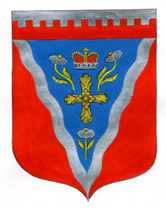 Администрациямуниципального образования Ромашкинское сельское поселениемуниципального образования Приозерский муниципальный район Ленинградской областиП О С Т А Н О В Л Е Н И Е от  23 декабря 2016 года                                                                                                      № 297           «О внесении изменений в постановление администрации МО Ромашкинское сельское поселение от 4 марта 2016 года № 52 «Об утверждении проекта краткосрочного муниципального плана реализации Региональной программы капитального ремонта общего имущества в  многоквартирных домах на территории МО Ромашкинское сельское поселение Приозерского муниципального района Ленинградской области на 2017 год»Во исполнение части 7 статьи 168 Жилищного кодекса Российской Федерации, областного закона Ленинградской области от 29 ноября 2013 года № 82-оз  «Об отдельных вопросах организации и проведения капитального ремонта общего имущества в многоквартирных домах, расположенных на территории Ленинградской области», в соответствии с пунктами  4,6 и 10 «Порядка разработки и утверждения краткосрочных планов реализации Региональной программы капитального ремонта общего имущества в многоквартирных домах, расположенных на территории Ленинградской области, на 2014 – 2043 годы», утверждённого постановлением Правительства Ленинградской области  от 30 мая 2014 года № 218, администрация МО Ромашкинское сельское поселение ПОСТАНОВЛЯЕТ:Внести изменения в постановление администрации МО Ромашкинское сельское поселение от 4 марта 2016 года № 52 «Об утверждении проекта краткосрочного муниципального плана реализации Региональной программы капитального ремонта общего имущества в  многоквартирных домах на территории МО Ромашкинское сельское поселение Приозерского муниципального района Ленинградской области на 2017 год» в части изменения проекта краткосрочного муниципального плана реализации Региональной программы капитального ремонта в многоквартирных домах, расположенных на территории МО Ромашкинское сельское поселение Приозерского муниципального района Ленинградской области на 2017 год (Приложение № 1) и проекта реестра многоквартирных домов, которые подлежат капитальному ремонту, на территории муниципального образования Ромашкинское сельское поселение на 2017 год  (Приложение № 2). Заместителю главы администрации проект краткосрочного муниципального плана реализации Региональной программы капитального ремонта направить на согласование в Комитет государственного жилищного надзора и контроля Ленинградской области.    Постановление вступает в силу с момента подписания.Разместить настоящее постановление на официальном сайте администрации сельского поселения www.ромашкинское.рф.Контроль за выполнением настоящего постановления возложить на заместителя главы администрации.Глава администрации                                              С.В.ТанковИсп: Руденко И.М.(813) 79-99-515Разослано: дело-2, прокуратура-1, администратор сайта -1, ОКХ -1, комитет-1                                                                 Приложение № 1                                                                                         к постановлению  администрации                                                                МО Ромашкинское сельского поселения                                                                        от  23.12.2016 № 297ПРОЕКТкраткосрочного муниципального плана реализации региональной программы капитального ремонта в многоквартирных домах, расположенных на территории МО Ромашкинское сельское поселение Приозерского муниципального района Ленинградской области на 2017 годПриложение № 2                                                                                         к постановлению  администрации                                                                МО Ромашкинское сельского поселения                                                                                                                                                от  23.12.2016 № 297Проект реестра многоквартирных домов, которые подлежат капитальному ремонту на территории на территории муниципального образования Ромашкинское сельское поселение на 2017 год№ п/пАдрес МКДГодГодМатериал стенКоличество этажейКоличество подъездовобщая площадь МКД, всегоПлощадь помещений МКД:Площадь помещений МКД:Количество жителей, зарегистрированных в МКДСтоимость капитального ремонтаСтоимость капитального ремонтаСтоимость капитального ремонтаСтоимость капитального ремонтаСтоимость капитального ремонтаУдельная стоимость капитального ремонта 1 кв. м общей площади помещений МКДПредельная стоимость капитального ремонта 1 кв. м общей площади помещений МКДПлановая дата завершения работспособ формирования фонда капитального ремонта№ п/пАдрес МКДввода в эксплуатациюзавершение последнего капитального ремонтаМатериал стенКоличество этажейКоличество подъездовобщая площадь МКД, всеговсего:в том числе жилых помещений, находящихся в собственности гражданКоличество жителей, зарегистрированных в МКДвсего:Удельная стоимость капитального ремонта 1 кв. м общей площади помещений МКДПредельная стоимость капитального ремонта 1 кв. м общей площади помещений МКДПлановая дата завершения работспособ формирования фонда капитального ремонта№ п/пАдрес МКДввода в эксплуатациюзавершение последнего капитального ремонтаМатериал стенКоличество этажейКоличество подъездовобщая площадь МКД, всеговсего:в том числе жилых помещений, находящихся в собственности гражданКоличество жителей, зарегистрированных в МКДвсего:федеральный бюджетобластной бюджетза счет средств местного бюджетаза счет средств собственников помещений в МКДУдельная стоимость капитального ремонта 1 кв. м общей площади помещений МКДПредельная стоимость капитального ремонта 1 кв. м общей площади помещений МКДПлановая дата завершения работспособ формирования фонда капитального ремонта№ п/пАдрес МКДввода в эксплуатациюзавершение последнего капитального ремонтаМатериал стенКоличество этажейКоличество подъездовкв.мкв.мкв.мчел.руб.руб.руб.руб./кв.мруб./кв.мПлановая дата завершения работспособ формирования фонда капитального ремонта1234567891011121314151617181920Муниципальное образование Ромашкинское сельское поселениеМуниципальное образование Ромашкинское сельское поселениеМуниципальное образование Ромашкинское сельское поселениеМуниципальное образование Ромашкинское сельское поселениеМуниципальное образование Ромашкинское сельское поселение1пос. Суходолье,ул. Лесная, д. 31965Кирпич22641,0431,5209,5383325302,00,000,000,003325302,05187,6842000,0030.12.2018РО2пос. Суходолье,ул. Лесная, д. 41960Кирпич22634,0426,1207,9314218150,00,000,000,004218150,06653,2342000,0030.12.2018РО3пос. Суходолье,ул. Лесная, д. 51960Кирпич22632,5419,5213,0334218150,00,000,000,004218150,06669,0142000,0030.12.2018РО4пос. Суходолье,ул. Центральная, д. 71955Кирпич22606,3409,9196,4324233734,00,000,000,004233734,06982,9042000,0030.12.2018РОИтого по муниципальному образованиюИтого по муниципальному образованиюххххх2513,81687,0826,813415995336,00,000,000,0015995336,06363,01хххИтого по муниципальному образованию со строительным контролемИтого по муниципальному образованию со строительным контролемИтого по муниципальному образованию со строительным контролемхххххххх16337636,00,000,000,0015995336,06363,01ххх№ п\пАдрес МКДСтоимость капитального ремонта ВСЕГОВиды работВиды работВиды работВиды работВиды работВиды работВиды работВиды работВиды работВиды работВиды работВиды работВиды работВиды работВиды работВиды работВиды работВиды работВиды работВиды работВиды работ№ п\пАдрес МКДСтоимость капитального ремонта ВСЕГОРемонт внутридомовых инженерных системРемонт внутридомовых инженерных системРемонт внутридомовых инженерных системРемонт внутридомовых инженерных системРемонт внутридомовых инженерных системРемонт внутридомовых инженерных системРемонт или замена лифтового оборудованияРемонт или замена лифтового оборудованияРемонт крышиРемонт крышиРемонт подвальных помещенийРемонт подвальных помещенийРемонт фасадаРемонт фасадаРемонт фундаментаРемонт фундаментаУтепление  фасадовУтепление  фасадовУстановка коллективных (общедомовых) ПУ и УУПроектные работыРаботы по предпроектной подготовке№ п\пАдрес МКДСтоимость капитального ремонта ВСЕГОВсего работ по инженерным системамв том числев том числев том числев том числев том числеРемонт или замена лифтового оборудованияРемонт или замена лифтового оборудованияРемонт крышиРемонт крышиРемонт подвальных помещенийРемонт подвальных помещенийРемонт фасадаРемонт фасадаРемонт фундаментаРемонт фундаментаУтепление  фасадовУтепление  фасадовУстановка коллективных (общедомовых) ПУ и УУПроектные работыРаботы по предпроектной подготовке№ п\пАдрес МКДСтоимость капитального ремонта ВСЕГОВсего работ по инженерным системамРемонт сетей электроснабженияРемонт сетей теплоснабженияРемонт сетей холодного водоснабженияРемонт сетей горячего водоснабженияРемонт систем водоотведенияРемонт или замена лифтового оборудованияРемонт или замена лифтового оборудованияРемонт крышиРемонт крышиРемонт подвальных помещенийРемонт подвальных помещенийРемонт фасадаРемонт фасадаРемонт фундаментаРемонт фундаментаУтепление  фасадовУтепление  фасадовУстановка коллективных (общедомовых) ПУ и УУПроектные работыРаботы по предпроектной подготовке№ п\пАдрес МКДруб.руб.руб.руб.руб.руб.руб.ед.руб.кв.м.руб.кв.м.руб.кв.м.руб.куб.м.руб.кв.м.руб.руб.руб.руб.123456789101112131415161718192021222324Муниципальное образование Ромашкинское сельское поселениеМуниципальное образование Ромашкинское сельское поселениеМуниципальное образование Ромашкинское сельское поселениеМуниципальное образование Ромашкинское сельское поселениеМуниципальное образование Ромашкинское сельское поселениеМуниципальное образование Ромашкинское сельское поселениеМуниципальное образование Ромашкинское сельское поселениеМуниципальное образование Ромашкинское сельское поселениеМуниципальное образование Ромашкинское сельское поселениеМуниципальное образование Ромашкинское сельское поселениеМуниципальное образование Ромашкинское сельское поселениеМуниципальное образование Ромашкинское сельское поселениеМуниципальное образование Ромашкинское сельское поселениеМуниципальное образование Ромашкинское сельское поселениеМуниципальное образование Ромашкинское сельское поселениеМуниципальное образование Ромашкинское сельское поселениеМуниципальное образование Ромашкинское сельское поселениеМуниципальное образование Ромашкинское сельское поселениеМуниципальное образование Ромашкинское сельское поселениеМуниципальное образование Ромашкинское сельское поселениеМуниципальное образование Ромашкинское сельское поселениеМуниципальное образование Ромашкинское сельское поселениеМуниципальное образование Ромашкинское сельское поселениеМуниципальное образование Ромашкинское сельское поселение1п. Суходолье, ул. Лесная, д. 33325302,0720,03 325 302,02п. Суходолье, ул. Лесная, д. 44218150,0720,03 325 302,0672,0892 848,03п. Суходолье, ул. Лесная, д. 54218150,0720,03 325 302,0672,0892 848,04п. Суходолье, ул. Центральная, д. 74233734,0760,062 878 563,0818,01 355 171,0Итого по муниципальному образованиюИтого по муниципальному образованию15995336,02920,0612 854 469,02 162,03 140 867,0Осуществление строительного контроляОсуществление строительного контроля342300,0Итого по МО со строительным контролемИтого по МО со строительным контролем16337636,0